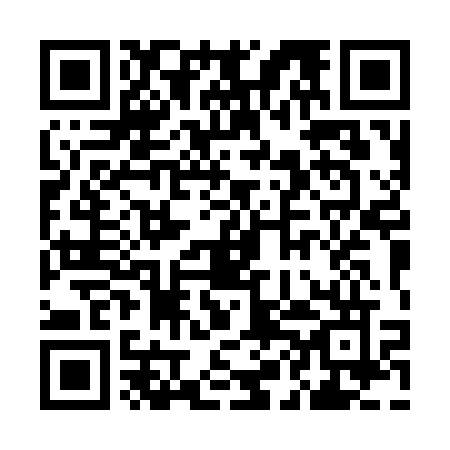 Prayer times for Useless Loop, AustraliaWed 1 May 2024 - Fri 31 May 2024High Latitude Method: NonePrayer Calculation Method: Muslim World LeagueAsar Calculation Method: ShafiPrayer times provided by https://www.salahtimes.comDateDayFajrSunriseDhuhrAsrMaghribIsha1Wed5:326:5012:233:335:567:102Thu5:326:5112:233:335:567:103Fri5:336:5112:233:325:557:094Sat5:336:5212:233:325:547:095Sun5:336:5212:233:315:547:086Mon5:346:5312:233:315:537:077Tue5:346:5312:233:305:527:078Wed5:356:5412:233:305:527:069Thu5:356:5412:233:295:517:0610Fri5:356:5512:233:295:507:0511Sat5:366:5512:233:285:507:0512Sun5:366:5612:233:285:497:0413Mon5:376:5612:233:285:497:0414Tue5:376:5712:233:275:487:0315Wed5:386:5712:233:275:487:0316Thu5:386:5812:233:265:477:0317Fri5:386:5812:233:265:477:0218Sat5:396:5912:233:265:467:0219Sun5:397:0012:233:255:467:0220Mon5:407:0012:233:255:467:0121Tue5:407:0112:233:255:457:0122Wed5:407:0112:233:245:457:0123Thu5:417:0212:233:245:447:0124Fri5:417:0212:233:245:447:0025Sat5:427:0312:233:245:447:0026Sun5:427:0312:233:235:447:0027Mon5:427:0412:243:235:437:0028Tue5:437:0412:243:235:437:0029Wed5:437:0512:243:235:437:0030Thu5:447:0512:243:235:436:5931Fri5:447:0612:243:235:426:59